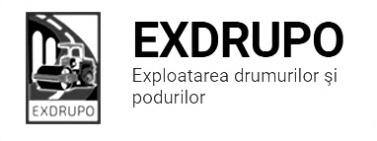 Notă informativăcu privire la lucrările de întreţinere şi salubrizare a infrastructurii rutieresect. Centru (8 muncitori): planificate 24.08.2020:Excavare/transportare gunoi: str. Testimițeanu.Instalarea bordurelor: str. Testimițeanu.sect. Buiucani (7 muncitori): 	executate 22.08.2020:Salubrizarea mecanizată: str. 27 Martie, B. Sculeni, str. Mesager, str. Belinski, str. I. Pelivan, str. N. Costin, str. L. Deleanu, str. Alexandrescu.Excavare/transportare gunoi: str. I. Pelivan (tr.)-10curse.Instalare zidării: str. I. Pelivan (tr.)-62zid.executate 23-24.08.2020 (în noapte):Salubrizarea mecanizată: C. Ieșilor, Piața D. Cantemir, str. I. Creangă, Piața Uniri, bd. A. Iulia. planificate 24.08.2020:Excavare/transportare gunoi: str. I. Pelivan (tr.).Instalarea bordurelor: str. I. Pelivan (tr.).sect. Rîşcani (10 muncitori):executate 22.08.2020:Salubrizarea manuală: str. Albișoara (tr.)-3curse.Excavare bordure/zidării: str. Albișoara (tr.)-4curse (82buc.).Amenajare pietriș:str. Albișoara (tr.)-15,3m3, 200m2 (pietriș vechi). Demolarea betonului: str. Albișoara (tr.)-1,3m3.executate 23-24.08.2020 (în noapte):Salubrizarea mecanizată: str. T. Vladimirescu, bd. Renașterii, str. Kiev, str. A. Russo, bd. Moscova, C. Orheiului, str. Petricani, bd. Gr. Vieru, str. P. Rareș, str. Ierusalim.planificate 24.08.2020:Decaparea b/a uzat: str. Albișoara (tr.).Excavare sol: str. Albișoara (tr.). Amenajare pietriș :str. Albișoara (tr.).Instalarea bordurelor: str. Albișoara (tr.).sect. Botanica (7 muncitori):executate 22.08.2020:Salubrizarea manuală: bd. Dacia-2curse. executate 22-23.08.2020 (în noapte):Salubrizarea mecanizată: bd. Dacia, Viaduc, bd. Decebal, str. Zelinski, str. Titulescu, str. Burebista, str. Independenții, str. Teilor.planificate 24.08.2020:Decaparea b/a uzat: str. Albișoara (tr.).Instalarea bordurelor: str. Albișoara (tr.).sect. Ciocana (8 muncitori): executate 22.08.2020:Salubrizarea mecanizată: str. Voluntarilor, str. M. Manole, str. Sargidava, str. M. Spătarul, str. M. Drăgan, str. M  Sadoveanu.Săpătură manuală: bd. M.cel Bătrîn (aleea)-5m3.Amenajare trotuarului: bd. M.cel Bătrîn (aleea)-500m2 (piste bicicliști).planificate 24.08.2020:Amenajare trotuarului: bd. M.cel Bătrîn (aleea).sect. OCR (15 muncitori):executate 21-22.08.2020 (în noapte):Aplicarea marcajului longitudinal: str. Independenții-Hr. Botev-140m2. Aplicarea marcajului (treceri pietoni): str. M. Kogălniceanu-180m2.executate 23-24.08.2020 (în noapte):Aplicarea marcajului longitudinal: str. Petricani-400m2. Aplicarea marcajului (treceri pietoni): str. Ceucari-70m2.planificate 24.08.2020:Aplicarea marcajului longitudinal: bd. Dacia.     sect. Întreținerea canalizării pluviale (4 muncitori):executate 22.08.2020:Reparația canalizării pluviale: str. Albișoara (canal pluvial)-4jgheaburi, 12elem.beton, 1,5m3 bet.turnat, 3,88m3 pietriș, str. A. Russo (pasaj subteran)-0,25m3 bet.turnat. Curățirea canalizării pluviale: str. Albișoara (canal pluvial)-4m3 săp.man., 5m3 dezb.bton, str. Ismail-14buc., str. Albișoara-3buc.  planificate 24.08.2020:Reparația canalizării pluviale: str. Albișoara.Curățirea canalizării pluviale:  str. Albișoara.sect. Specializat îninfrastructură (pavaj)(8 muncitori):executate 22.08.2020:Amenajare pavaj: bd. Moscova-110m2.  planificate 24.08.2020:Excavare/transportare gunoi: bd. Moscova.Instalarea bordurelor: bd. Moscova.sect. Specializat îninfrastructură (restabilirea învelișului asfaltic) (5 muncitori):planificate 24.08.2020:Frezare/plombare invelisului asfaltic: bd. Moscova.Restabilirea săpăturilor: sect. Botanica. Măsurile întreprinse pentru prevenirea răspîndirii Covid-19:Toate unităţile de trasport sunt dezinfectate la începutul şi la sfîrşitul programului de lucru;Muncitorilor este verificată starea de sănătate de către medicul întreprinderii;Muncitorii sunt echipaţii cu:mască de protecţie;mănuşi de protecţi;dezinfectant.Inginer SP                                                         A. Bodnariuc